 แนะวิธีสร้างเกราะภูมิคุ้มกัน 3 ชั้น ไข้เลือดออกในเด็ก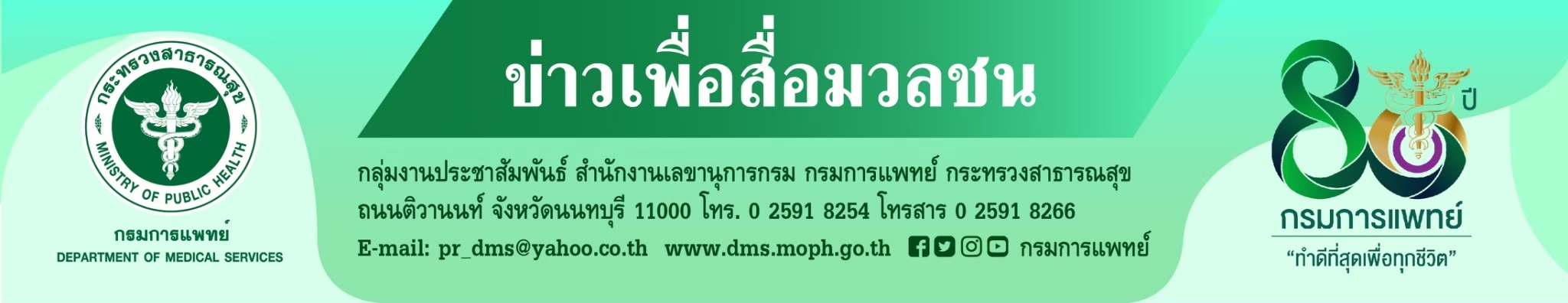      กรมการแพทย์ โดยสถาบันสุขภาพเด็กแห่งชาติมหาราชินี แนะภูมิคุ้มกัน 3 ชั้นเพื่อป้องกันไข้เลือดออก นายแพทย์สมศักดิ์ อรรฆศิลป์  อธิบดีกรมการแพทย์  เปิดเผยว่า  ด้วยสภาพอากาศค่อนข้างร้อนชื้นประเทศไทย จะเอื้อต่อการเจริญเติบโตของเชื้อไวรัสเดงกี บวกกับมีฝนตกและมีความเสี่ยงสูงขึ้นทำให้เกิดแหล่งน้ำขังได้ในหลายพื้นที่ ทำให้ลูกน้ำยุงลายมีปริมาณมาก และเจริญเติบโตได้ดี โอกาสที่จะแพร่ระบาดก็เพิ่มมากขึ้นกลุ่มอายุที่พบเป็นโรคดังกล่าวมากคือ กลุ่มเด็กอายุระหว่าง 10-14 ปี ในขณะที่กลุ่มเสี่ยงที่มีโอกาสเสียชีวิตสูงเมื่อป่วยเป็นโรคไข้เลือดออก คือ กลุ่มเด็กเล็กที่มีอายุน้อยกว่า 1 ปี              นายแพทย์อดิศัย  ภัตตาตั้ง ผู้อำนวยการสถาบันสุขภาพเด็กแห่งชาติมหาราชินี กรมการแพทย์ กล่าวว่า การป้องกันโรคไข้เลือดออกสามารถทำได้ 3 ขั้นตอน เปรียบเสมือนเป็นการสร้างเกราะภูมิคุ้มกันถึง 3 ชั้น โดยเกราะคุ้มกันชั้นที่ 1 การป้องกันตัวเองและบุตรหลานไม่ให้ยุงกัด ซึ่งเป็นเรื่องที่ต้องทำอย่างสม่ำเสมอ เช่น สวมเสื้อแขนยาว กางเกงขายาว ทายากันยุง ติดมุ้งลวด นอนในมุ้ง เกราะคุ้มกันชั้นที่ 2 คือ การช่วยกันกำจัดทำลายแหล่งเพาะพันธ์ยุงลาย ปิดฝาอุปกรณ์เก็บกักน้ำ เช่น โอ่ง ไม่ให้ยุงลายวางไข่ และเกราะคุ้มกันชั้นที่ 3 คือการไปพบแพทย์เมื่อป่วยเป็นไข้ ควรติดตามอาการ และปฏิบัติตามคำแนะนำของแพทย์ 
เกราะคุ้มกันเสริมแนะนำให้ ฉีดวัคซีนป้องกันโรคไข้เลือดออก ในเด็กอายุตั้งแต่ 6 ปี จนถึงผู้ใหญ่อายุ 45 ปี ที่เคยป่วยเป็นโรคไข้เลือดออกแล้วเท่านั้น **************************************#กรมการแพทย์ #สถาบันสุขภาพเด็กแห่งชาติมหาราชินี # ไข้เลือดออกในเด็ก                    - ขอขอบคุณ -                   5 กันยายน  2565